TRANSFUSION MEDICINE TEST CATALOGUEInformation for collection of Transfusion Medicine specimens:Accurate patient identification is critical. Follow Nova Scotia Health policy on Patient Identification located on the NSH intranet OP3-CL-SR-025. Follow Transfusion Medicine collection criteria located in the Venipuncture for blood Specimen Collection NSH policy CL-BP-040.All Inpatients and ER patients must be wearing an armband before they are collected.If markers PT2PINK or PT4PINK are present on large Meditech label, ensure additional tubes are collected. Information required on requisition and specimen labels:i) Full patient name (First and Last Name)ii) Patient date of birth and patient Health Card number (HCN)iii) Transfusion Medicine Labelling Requirements:TM Requisition (Large Label):Collector’s Meditech ID or Independent Phlebotomy code Collector’s full signatureDate and Time of CollectionFull legible signature of witness. Do not use initials for the first name.All specimen tube(s): Collector’s Meditech ID Collector’s initials Date and Time of CollectionWitness initialsiv) See poster below for an example Revision HistorySpecimen and Requisition RequirementsAll specimens received in the Laboratory must be clearly labeled with:the patient’s first and last name, HCN Date of Birth Collector’s initialsDate of collectionTime of CollectionSpecimens must be accompanied by a completed requisition, including patient’s first and last name, Date of birth, Health card number as well as physician name, clinical notes, the collection date, collection time and collector’s name, as well as the Patient Information Form.  (NNZ-F-LS-0023).Ensure that specimens are not leaking and are delivered to the Laboratory within 1.5 hours.  Some specimens specify quicker delivery time required.  Please note the date and time of last dose if drug testing is requested.  Refer to pages 36 to 40 for the collection requirements for Transfusion Medicine specimens.Tests Not in CataloguePlease view Capital Health Test Catalogue on NSH Intranet or ICL catalogue for tests not performed at Cumberland Regional Health Care Centre. Cumberland Regional Health Care Centre Collection Service at 902-6667-5400 ext. 6477 for information on tests not found in these catalogues. Information for sample type and collection instructions of microbiology specimens not found in this catalogue may be found in the provincial microbiology user’s manual.Collection, Handling and Transport Instructions The specimens need to be properly collected, processed, packaged, and transported in accordance with laboratory policies and procedures, in a timely manner and under conditions that will not compromise either the integrity of the specimen or patient confidentiality. Transportation must be compliant with the Transportation of Dangerous Goods (TDG) Act. Please ensure no patient information is visible when packaging specimens to be transported to the laboratory.It is essential that an adequate volume/ quantity of specimen be submitted for analysis. Minimum volume/ quantity information is provided in each catalogue listing whenever applicable. Hemolyzed or lipemic specimens may alter certain test results and may be rejected.All blood and urine specimens being dropped off must follow the guidelines of the independent phlebotomist agreement (http://www.nshealth.ca/about-us/doing-business-us/independent-phlebotomyRefer to pages 39 to 48 for the collection requirements for Microbiology SpecimensFor Microbiology tests not found in this manual please view Provincial Microbiology User’s Manual PPHLN – M0008-02Specimen and Requisition RequirementsAll specimens received in the Laboratory must be clearly labeled with:the patient’s first and last name, HCN Date of Birth Collector’s initialsDate of collectionTime of CollectionSpecimens must be accompanied by a completed requisition, including patient’s first and last name, Date of birth, Health card number as well as physician name, clinical notes, the collection date, collection time and collector’s name, as well as the Patient Information Form.  (NNZ-F-LS-0023).Ensure that specimens are not leaking and are delivered to the Laboratory within 1.5 hours.  Some specimens specify quicker delivery time required.  Please note the date and time of last dose if drug testing is requested.  Refer to pages 36 to 40 for the collection requirements for Transfusion Medicine specimens.Tests Not in CataloguePlease view Capital Health Test Catalogue on NSH Intranet or ICL catalogue for tests not performed at Cumberland Regional Health Care Centre. Cumberland Regional Health Care Centre Collection Service at 902-6667-5400 ext. 6477 for information on tests not found in these catalogues. Information for sample type and collection instructions of microbiology specimens not found in this catalogue may be found in the provincial microbiology user’s manual.Collection, Handling and Transport Instructions The specimens need to be properly collected, processed, packaged, and transported in accordance with laboratory policies and procedures, in a timely manner and under conditions that will not compromise either the integrity of the specimen or patient confidentiality. Transportation must be compliant with the Transportation of Dangerous Goods (TDG) Act. Please ensure no patient information is visible when packaging specimens to be transported to the laboratory.It is essential that an adequate volume/ quantity of specimen be submitted for analysis. Minimum volume/ quantity information is provided in each catalogue listing whenever applicable. Hemolyzed or lipemic specimens may alter certain test results and may be rejected.All blood and urine specimens being dropped off must follow the guidelines of the independent phlebotomist agreement (http://www.nshealth.ca/about-us/doing-business-us/independent-phlebotomyRefer to pages 39 to 48 for the collection requirements for Microbiology SpecimensFor Microbiology tests not found in this manual please view Provincial Microbiology User’s Manual PPHLN – M0008-02Specimen and Requisition RequirementsAll specimens received in the Laboratory must be clearly labeled with:the patient’s first and last name, HCN Date of Birth Collector’s initialsDate of collectionTime of CollectionSpecimens must be accompanied by a completed requisition, including patient’s first and last name, Date of birth, Health card number as well as physician name, clinical notes, the collection date, collection time and collector’s name, as well as the Patient Information Form.  (NNZ-F-LS-0023).Ensure that specimens are not leaking and are delivered to the Laboratory within 1.5 hours.  Some specimens specify quicker delivery time required.  Please note the date and time of last dose if drug testing is requested.  Refer to pages 36 to 40 for the collection requirements for Transfusion Medicine specimens.Tests Not in CataloguePlease view Capital Health Test Catalogue on NSH Intranet or ICL catalogue for tests not performed at Cumberland Regional Health Care Centre. Cumberland Regional Health Care Centre Collection Service at 902-6667-5400 ext. 6477 for information on tests not found in these catalogues. Information for sample type and collection instructions of microbiology specimens not found in this catalogue may be found in the provincial microbiology user’s manual.Collection, Handling and Transport Instructions The specimens need to be properly collected, processed, packaged, and transported in accordance with laboratory policies and procedures, in a timely manner and under conditions that will not compromise either the integrity of the specimen or patient confidentiality. Transportation must be compliant with the Transportation of Dangerous Goods (TDG) Act. Please ensure no patient information is visible when packaging specimens to be transported to the laboratory.It is essential that an adequate volume/ quantity of specimen be submitted for analysis. Minimum volume/ quantity information is provided in each catalogue listing whenever applicable. Hemolyzed or lipemic specimens may alter certain test results and may be rejected.All blood and urine specimens being dropped off must follow the guidelines of the independent phlebotomist agreement (http://www.nshealth.ca/about-us/doing-business-us/independent-phlebotomyRefer to pages 39 to 48 for the collection requirements for Microbiology SpecimensFor Microbiology tests not found in this manual please view Provincial Microbiology User’s Manual PPHLN – M0008-02Specimen and Requisition RequirementsAll specimens received in the Laboratory must be clearly labeled with:the patient’s first and last name, HCN Date of Birth Collector’s initialsDate of collectionTime of CollectionSpecimens must be accompanied by a completed requisition, including patient’s first and last name, Date of birth, Health card number as well as physician name, clinical notes, the collection date, collection time and collector’s name, as well as the Patient Information Form.  (NNZ-F-LS-0023).Ensure that specimens are not leaking and are delivered to the Laboratory within 1.5 hours.  Some specimens specify quicker delivery time required.  Please note the date and time of last dose if drug testing is requested.  Refer to pages 36 to 40 for the collection requirements for Transfusion Medicine specimens.Tests Not in CataloguePlease view Capital Health Test Catalogue on NSH Intranet or ICL catalogue for tests not performed at Cumberland Regional Health Care Centre. Cumberland Regional Health Care Centre Collection Service at 902-6667-5400 ext. 6477 for information on tests not found in these catalogues. Information for sample type and collection instructions of microbiology specimens not found in this catalogue may be found in the provincial microbiology user’s manual.Collection, Handling and Transport Instructions The specimens need to be properly collected, processed, packaged, and transported in accordance with laboratory policies and procedures, in a timely manner and under conditions that will not compromise either the integrity of the specimen or patient confidentiality. Transportation must be compliant with the Transportation of Dangerous Goods (TDG) Act. Please ensure no patient information is visible when packaging specimens to be transported to the laboratory.It is essential that an adequate volume/ quantity of specimen be submitted for analysis. Minimum volume/ quantity information is provided in each catalogue listing whenever applicable. Hemolyzed or lipemic specimens may alter certain test results and may be rejected.All blood and urine specimens being dropped off must follow the guidelines of the independent phlebotomist agreement (http://www.nshealth.ca/about-us/doing-business-us/independent-phlebotomyRefer to pages 39 to 48 for the collection requirements for Microbiology SpecimensFor Microbiology tests not found in this manual please view Provincial Microbiology User’s Manual PPHLN – M0008-0224 Hour Urine Calcium24 Hour Urine Calcium24 Hour Urine Calcium24 Hour Urine CalciumMnemonicU24CASpecimenUrineCollection Tube    24 Hour Urine Container with 25mL 6N HCL additiveSpecial Instructions  Transport and store refrigerated upon arrival to the laboratory.For Lab Use Only                                            Referred to Colchester.24 Hour Calcium Creatinine Plus Ratio24 Hour Calcium Creatinine Plus Ratio24 Hour Calcium Creatinine Plus Ratio24 Hour Calcium Creatinine Plus RatioMnemonicU24CACREATSpecimenUrineCollection Tube    24 Hour Urine Container with 25mL 6N HCL additiveSpecial Instructions  Transport and store refrigerated upon arrival to the laboratory.For Lab Use Only                                            Referred to Colchester. 24-hour Creatinine must be site changed to Colchester.24 Hour Urine Chloride 24 Hour Urine Chloride 24 Hour Urine Chloride 24 Hour Urine Chloride MnemonicU24CLSpecimenUrineCollection Tube    24 Hour Urine Container – No PreservativeSpecial Instructions  Transport and store refrigerated upon arrival to the laboratory.24 Hour Urine Cortisol 24 Hour Urine Cortisol 24 Hour Urine Cortisol 24 Hour Urine Cortisol MnemonicU24CORTSpecimenUrineCollection Tube    24 Hour Urine Container – No PreservativeSpecial Instructions  Transport and store refrigerated upon arrival to the laboratory.For Lab Use Only                                            Referred to QE2.24 Hour Urine Creatinine 24 Hour Urine Creatinine 24 Hour Urine Creatinine 24 Hour Urine Creatinine MnemonicU24CREATSpecimenUrineCollection Tube    24 Hour Urine Container – No Preservative recommended or 25mL 6N HCL additive is acceptableSpecial Instructions  Transport and store refrigerated upon arrival to the laboratory.24 Hour Urine Magnesium24 Hour Urine Magnesium24 Hour Urine Magnesium24 Hour Urine MagnesiumMnemonicU24MGSpecimenUrineCollection Tube    24 Hour Urine Container with 25mL 6N HCL additiveSpecial Instructions  Transport and store refrigerated upon arrival to the laboratory.For Lab Use Only                                            Referred to Colchester.24 Hour Urine Microalbumin24 Hour Urine Microalbumin24 Hour Urine Microalbumin24 Hour Urine MicroalbuminMnemonicU24MALBSpecimenUrineCollection Tube    24 Hour Urine Container – No PreservativeSpecial Instructions  Transport and store refrigerated upon arrival to the laboratory.24 Hour Urine Osmolality24 Hour Urine Osmolality24 Hour Urine Osmolality24 Hour Urine OsmolalityMnemonicU24OSMOSpecimenUrineCollection Tube    24 Hour Urine Container – No PreservativeSpecial Instructions  Transport and store refrigerated upon arrival to the laboratory.For Lab Use Only                                            Referred to Colchester.24 Hour Urine Potassium 24 Hour Urine Potassium 24 Hour Urine Potassium 24 Hour Urine Potassium MnemonicU24KSpecimenUrineCollection Tube    24 Hour Urine Container – No PreservativeSpecial Instructions  Transport and store refrigerated upon arrival to the laboratory.24 Hour Urine Total Protein24 Hour Urine Total Protein24 Hour Urine Total Protein24 Hour Urine Total ProteinMnemonicU24TPSpecimenUrineCollection Tube    24 Hour Urine Container – No PreservativeSpecial Instructions  Transport and store refrigerated upon arrival to the laboratory.24 Hour Urine Urea24 Hour Urine Urea24 Hour Urine Urea24 Hour Urine UreaMnemonicU24UREASpecimenUrineCollection Tube    24 Hour Urine Container – No PreservativeSpecial Instructions  Transport and store refrigerated upon arrival to the laboratory.For Lab Use Only                                            Referred to Colchester.24 Hour Urine Uric Acid24 Hour Urine Uric Acid24 Hour Urine Uric Acid24 Hour Urine Uric AcidMnemonicU24URICSpecimenUrineCollection Tube    24 Hour Urine Container with 10mL of 5% NaOH additiveSpecial Instructions  Transport and store refrigerated upon arrival to the laboratory.For Lab Use Only                                            Referred to Colchester.24 Hour Urine Sodium 24 Hour Urine Sodium 24 Hour Urine Sodium 24 Hour Urine Sodium MnemonicU24NASpecimenUrineCollection Tube    24 Hour Urine Container – No PreservativeSpecial Instructions  Transport and store refrigerated upon arrival to the laboratory.Acetaminophen (Tylenol)Acetaminophen (Tylenol)Acetaminophen (Tylenol)Acetaminophen (Tylenol)MnemonicACETSpecimenPlasma or SerumCollection Tube    4 mL lithium heparin (dark green) or 4 mL no additive (red)For Lab Use Only                                            Separate plasma/serum from cells within 2 hours of collection.Activated Partial Thromboplastin Time                                                    Activated Partial Thromboplastin Time                                                    Activated Partial Thromboplastin Time                                                    Activated Partial Thromboplastin Time                                                    MnemonicPTTSpecimenPlasmaCollection Tube    2.7 mL 3.2% sodium citrate (light blue)Special Instructions  Sample must be filled to line; inadequate volume will result in specimen rejectionFor Lab Use Only                                            Heparinized patients must be tested within 4 hour of collection and non-heparinized within 18 hours of collection.AlbuminAlbuminAlbuminAlbuminMnemonicALBSpecimenPlasmaCollection Tube    3 mL lithium heparin gel separator tube (light green)For Lab Use Only                                            Centrifuge within 2 hours of collection.Albumin/Creatinine Ratio UrineAlbumin/Creatinine Ratio UrineAlbumin/Creatinine Ratio UrineAlbumin/Creatinine Ratio UrineMnemonicU ACRSpecimenUrineCollection Tube    Sterile urine container >3 mLAlcohol (Ethanol)Alcohol (Ethanol)Alcohol (Ethanol)Alcohol (Ethanol)MnemonicETOHSpecimenPlasma or SerumCollection Tube    4 mL lithium heparin (dark green) or 4 mL no additive (red)For Lab Use Only                                            Separate plasma/serum from cells within 2 hours of collection. Cannot be added on if alcohol swab is used.Alkaline PhosphataseAlkaline PhosphataseAlkaline PhosphataseAlkaline PhosphataseMnemonicALKSpecimenPlasmaCollection Tube    3 mL lithium heparin gel separator tube (light green)For Lab Use Only                                            Centrifuge within 2 hours of collection.Alanine Amino Transferase Alanine Amino Transferase Alanine Amino Transferase Alanine Amino Transferase MnemonicALTSpecimenPlasmaCollection Tube    3 mL lithium heparin gel separator tube (light green)For Lab Use Only                                            Centrifuge within 2 hours of collection.Amylase Amylase Amylase Amylase MnemonicAMYSpecimenPlasmaCollection Tube    3 mL lithium heparin gel separator tube (light green)For Lab Use Only                                            Centrifuge within 2 hours of collection.AnaplasmaAnaplasmaAnaplasmaAnaplasmaMnemonicANAPLASMASpecimenSerum and Plasma           Collection Tube    3.5 mL SST (gold) and one lavender EDTA    Special Instructions  Onset of Symptoms required.  Must be received at regional site within 4 hours of collection.For Lab Use Only  Allow to clot for one hour before centrifuging.  Arterial Cord Blood Gas Arterial Cord Blood Gas Arterial Cord Blood Gas Arterial Cord Blood Gas MnemonicACOBGSpecimenCord BloodCollection Tube    Lithium Heparin SyringeSpecial Instructions  Transport at room temperature.StabilityOptimal analysis is within 30 minutes of collection, to a maximum of 60 minutes. Please use clot catcher when running.Arterial Blood Gas Arterial Blood Gas Arterial Blood Gas Arterial Blood Gas MnemonicABGSpecimenArterial sampleCollection Tube    Lithium Heparin SyringeSpecial Instructions  Transport at room temperature.StabilityOptimal analysis is within 30 minutes of collection, to a maximum of 60 minutes.Aspartate Amino Transferase  Aspartate Amino Transferase  Aspartate Amino Transferase  Aspartate Amino Transferase  MnemonicASTSpecimenPlasmaCollection Tube    3 mL lithium heparin gel separator tube (light green)For Lab Use Only                                            Centrifuge within 2 hours of collection.BabesiaBabesiaBabesiaBabesiaMnemonicBABESIASpecimenSerum and Plasma           Collection Tube    3.5 mL SST (gold) and one lavender EDTA    Special Instructions  Onset of Symptoms required.  Must be received at regional site within 4 hours of collection.For Lab Use Only                                            Allow to clot for one hour before centrifuging.     Bilirubin, DirectBilirubin, DirectBilirubin, DirectBilirubin, DirectMnemonicBILDSpecimenPlasmaCollection Tube    3 mL lithium heparin gel separator tube (light green)Special Instructions  Protect from light.For Lab Use Only                                            Centrifuge within 2 hours of collection.Bilirubin, TotalBilirubin, TotalBilirubin, TotalBilirubin, TotalMnemonicBILTSpecimenPlasmaCollection Tube    3 mL lithium heparin gel separator tube (light green)Special Instructions  Protect from light.For Lab Use Only                                            Centrifuge within 2 hours of collection.Body Fluids – AlbuminBody Fluids – AlbuminBody Fluids – AlbuminBody Fluids – AlbuminMnemonicBFALBSpecimenPeritoneal fluid, Pericardial fluid, Pleural fluidCollection Tube    4 mL lithium heparin (dark green)For Lab Use Only                                            Centrifuge within 2 hours of collection. DO NOT perform testing on Synovial Fluid.Body Fluids – ALTBody Fluids – ALTBody Fluids – ALTBody Fluids – ALTMnemonicBFALTSpecimenPeritoneal fluid, Pericardial fluid, Pleural fluidCollection Tube    4 mL lithium heparin (dark green)For Lab Use Only                                            Centrifuge within 2 hours of collection. DO NOT perform testing on Synovial Fluid.Body Fluids – AmylaseBody Fluids – AmylaseBody Fluids – AmylaseBody Fluids – AmylaseMnemonicBFAMYSpecimenPeritoneal fluid, Pericardial fluid, Pleural fluidCollection Tube    4 mL lithium heparin (dark green)For Lab Use Only                                            Centrifuge within 2 hours of collection. DO NOT perform testing on Synovial Fluid.Body Fluids – Cell Count/DifferentialBody Fluids – Cell Count/DifferentialBody Fluids – Cell Count/DifferentialBody Fluids – Cell Count/DifferentialMnemonicBFCCSpecimenPeritoneal fluid, Pericardial fluid, Pleural fluid, Synovial fluidCollection Tube    1 x 3 or 4ml EDTA (mauve)For Lab Use Only                                            Must be tested within 2 hours of collection to maintain cell integrity, if delayed keep at 2-80C.Body Fluids – CholesterolBody Fluids – CholesterolBody Fluids – CholesterolBody Fluids – CholesterolMnemonicBFCHOLSpecimenPeritoneal fluid, Pericardial fluid, Pleural fluidCollection Tube    4 mL lithium heparin (dark green)For Lab Use Only                                            Centrifuge within 2 hours of collection. DO NOT perform testing on Synovial Fluid.Body Fluids – CreatinineBody Fluids – CreatinineBody Fluids – CreatinineBody Fluids – CreatinineMnemonicBFCREATSpecimenPeritoneal fluid, Pericardial fluid, Pleural fluidCollection Tube    4 mL lithium heparin (dark green)For Lab Use Only                                            Centrifuge within 2 hours of collection. DO NOT perform testing on Synovial Fluid.Body Fluids – CrystalBody Fluids – CrystalBody Fluids – CrystalBody Fluids – CrystalMnemonicBFCRYSSpecimenSynovial fluidCollection Tube    4 mL lithium heparin (dark green)For Lab Use Only                                            Do Not SpinBody Fluids – GlucoseBody Fluids – GlucoseBody Fluids – GlucoseBody Fluids – GlucoseMnemonicBFGLUSpecimenPeritoneal fluid, Pericardial fluid, Pleural fluidCollection Tube    4 mL lithium heparin (dark green)For Lab Use Only                                            Centrifuge within 2 hours of collection. DO NOT perform testing on Synovial Fluid.Body Fluids – LDHBody Fluids – LDHBody Fluids – LDHBody Fluids – LDHMnemonicBFLDHSpecimenPeritoneal fluid, Pericardial fluid, Pleural fluidCollection Tube    4 mL lithium heparin (dark green)For Lab Use Only                                            Centrifuge within 2 hours of collection. DO NOT perform testing on Synovial Fluid.Body Fluids – pHBody Fluids – pHBody Fluids – pHBody Fluids – pHMnemonicBFPHSpecimenPeritoneal fluid, Pericardial fluid, Pleural fluid, Synovial fluidCollection Tube    Lithium Heparin Syringe – transport on iceFor Lab Use Only                                            Optimal analysis is within 60 minutes of collection, acceptable up to 4 hours refrigerated (4°C). Minimum volume 1.0 mL sample. Please use clot catcher when running.Body Fluids – PotassiumBody Fluids – PotassiumBody Fluids – PotassiumBody Fluids – PotassiumMnemonicBFKSpecimenPeritoneal fluid, Pericardial fluid, Pleural fluidCollection Tube    4 mL lithium heparin (dark green)For Lab Use Only                                            Centrifuge within 2 hours of collection. DO NOT perform testing on Synovial Fluid.Body Fluids – SodiumBody Fluids – SodiumBody Fluids – SodiumBody Fluids – SodiumMnemonicBFNASpecimenPeritoneal fluid, Pericardial fluid, Pleural fluidCollection Tube    4 mL lithium heparin (dark green)For Lab Use Only                                            Centrifuge within 2 hours of collection. DO NOT perform testing on Synovial Fluid.Body Fluids – Total BilirubinBody Fluids – Total BilirubinBody Fluids – Total BilirubinBody Fluids – Total BilirubinMnemonicBFBILTSpecimenPeritoneal fluid, Pericardial fluid, Pleural fluidCollection Tube    4 mL lithium heparin (dark green)For Lab Use Only                                            Centrifuge within 2 hours of collection. DO NOT perform testing on Synovial Fluid.Body Fluids – Total ProteinBody Fluids – Total ProteinBody Fluids – Total ProteinBody Fluids – Total ProteinMnemonicBFTPSpecimenPeritoneal fluid, Pericardial fluid, Pleural fluidCollection Tube    4 mL lithium heparin (dark green)For Lab Use Only                                            Centrifuge within 2 hours of collection. DO NOT perform testing on Synovial Fluid.Body Fluids – TriglycerideBody Fluids – TriglycerideBody Fluids – TriglycerideBody Fluids – TriglycerideMnemonicBFTRIGSpecimenPeritoneal fluid, Pericardial fluid, Pleural fluidCollection Tube    4 mL lithium heparin (dark green)For Lab Use Only                                            Centrifuge within 2 hours of collection. DO NOT perform testing on Synovial Fluid.Body Fluids – UreaBody Fluids – UreaBody Fluids – UreaBody Fluids – UreaMnemonicBFUREASpecimenPeritoneal fluid, Pericardial fluid, Pleural fluidCollection Tube    4 mL lithium heparin (dark green)For Lab Use Only                                            Centrifuge within 2 hours of collection. DO NOT perform testing on Synovial Fluid.Body Fluids – Uric AcidBody Fluids – Uric AcidBody Fluids – Uric AcidBody Fluids – Uric AcidMnemonicBFURICSpecimenPeritoneal fluid, Pericardial fluid, Pleural fluidCollection Tube    4 mL lithium heparin (dark green)For Lab Use Only                                            Centrifuge within 2 hours of collection. DO NOT perform testing on Synovial Fluid.Brain Natriuretic PeptideBrain Natriuretic PeptideBrain Natriuretic PeptideBrain Natriuretic PeptideMnemonicPROBNP-NTSpecimenPlasmaCollection Tube    3 mL lithium heparin gel separator tube (light green)  For Lab Use Only                                            Centrifuge within 2 hours of collection. Referred to Colchester.Ca125Ca125Ca125Ca125MnemonicCA-125SpecimenSerumCollection Tube    3.5 mL SST (gold) or 4 mL no additive (red)For Lab Use Only                                            Must be spun within 2 hours, allow to clot for one hour. Referred to Colchester.Calcium, TotalCalcium, TotalCalcium, TotalCalcium, TotalMnemonicCASpecimenPlasmaCollection Tube    3 mL lithium heparin gel separator tube (light green)  For Lab Use Only                                            Centrifuge within 2 hours of collection. Calcium, Random (Urine)Calcium, Random (Urine)Calcium, Random (Urine)Calcium, Random (Urine)MnemonicUCARSpecimenUrineCollection Tube    Sterile urine containerFor Lab Use Only                                            Referred to ColchesterCalcium Creatinine Ratio (Urine)Calcium Creatinine Ratio (Urine)Calcium Creatinine Ratio (Urine)Calcium Creatinine Ratio (Urine)MnemonicUCA-CREARSpecimenUrineCollection Tube    Sterile urine containerFor Lab Use Only                                            Referred to Colchester. Creatinine must be site changed to Colchester.Capillary Blood Gas Capillary Blood Gas Capillary Blood Gas Capillary Blood Gas MnemonicCBGSpecimenCapillary x 2Collection Tube    Heparin coated capillary tube (70uL)Special Instructions                                            Must be well mixed by flea and magnet. Transport at room Temperature.For Lab Use Only                                            Sample must be run within 15 minutes of collection. Cancel specimen if > 15 minutes old.CarbamazepineCarbamazepineCarbamazepineCarbamazepineMnemonicCARBSpecimenSerumCollection Tube    4 mL no additive (red), do not use gel separatorsSpecial Instructions                                            Date and time of last dose required.For Lab Use Only                                            Allow to clot for one hour. Referred to Colchester.Carbon DioxideCarbon DioxideCarbon DioxideCarbon DioxideMnemonicCO2SpecimenPlasmaCollection Tube    3 mL lithium heparin gel separator tubes (light green)For Lab Use Only                                            Centrifuge within 2 hours of collection. Do not uncap specimens prior to testing. Carcinoembryonic Antigen Carcinoembryonic Antigen Carcinoembryonic Antigen Carcinoembryonic Antigen MnemonicCEASpecimenSerumCollection Tube    3.5 ml gold stoppered serum separator tubeFor Lab Use Only                                            Allow to clot for one hour, Referred to Colchester.Chloride, Random (Urine)Chloride, Random (Urine)Chloride, Random (Urine)Chloride, Random (Urine)MnemonicUCLRSpecimenUrineCollection Tube    Sterile urine containerComplete Blood Count Complete Blood Count Complete Blood Count Complete Blood Count MnemonicCBCSpecimenWhole BloodCollection Tube    4 ml EDTA (mauve) or 3 ml EDTA (mauve)For Lab Use Only                                            Must be analyzed within 8 hours.Cholesterol LevelCholesterol LevelCholesterol LevelCholesterol LevelMnemonicCHOL(Order LIPID if TRIG, LDL, HDL are ordered as well)SpecimenPlasmaCollection Tube    3 mL lithium heparin gel separator tube (light green)For Lab Use Only                                            Centrifuge within 2 hours of collection.Creatine Kinase  Creatine Kinase  Creatine Kinase  Creatine Kinase  MnemonicCKSpecimenPlasmaCollection Tube    3 mL lithium heparin gel separator tube (light green)For Lab Use Only                                            Centrifuge within 2 hours of collection.Cold Agglutinins TitreCold Agglutinins TitreCold Agglutinins TitreCold Agglutinins TitreMnemonicCOLDSpecimenSerumCollection Tube    1 x 10mL red top (no anticoagulant)Special InstructionsDo not refrigerateFor Lab Use Only                                            Allow to clot for one hour. Test must be set up day of collection.Cortisol – 30 MinutesCortisol – 30 MinutesCortisol – 30 MinutesCortisol – 30 MinutesMnemonicCORT30MINSpecimenSerum Collection Tube    3.5 ml gold stoppered serum separator tube or 4 mL no additive (red)Special InstructionsSample drawn 30 minutes post dose.For Lab Use Only                                            Referred to Colchester.Cortisol – 60 minutesCortisol – 60 minutesCortisol – 60 minutesCortisol – 60 minutesMnemonicCORT60MINSpecimenSerum Collection Tube    3.5 ml gold stoppered serum separator tube or 4 mL no additive (red)Special InstructionsSample drawn 60 minutes post dose.For Lab Use Only                                            Referred to Colchester.Cortisol – AMCortisol – AMCortisol – AMCortisol – AMMnemonicCORTAMSpecimenSerum Collection Tube    3.5 ml gold stoppered serum separator tube or 4 mL no additive (red)Special InstructionsCollect sample between 0700-0900For Lab Use Only                                            Referred to Colchester.Cortisol – PMCortisol – PMCortisol – PMCortisol – PMMnemonicCORTPMSpecimenSerum Collection Tube    3.5 ml gold stoppered serum separator tube or 4 mL no additive (red)Special InstructionsCollect sample between 1500-1700For Lab Use Only                                            Referred to Colchester.Cortisol DSTCortisol DSTCortisol DSTCortisol DSTMnemonicCORTDSTSpecimenSerum Collection Tube    3.5 ml gold stoppered serum separator tube or 4 mL no additive (red)For Lab Use Only                                            Referred to Colchester.Cortisol – RandomCortisol – RandomCortisol – RandomCortisol – RandomMnemonicCORTSpecimenSerum Collection Tube    3.5 ml gold stoppered serum separator tube or 4 mL no additive (red)For Lab Use Only                                            Referred to Colchester.Creatinine Creatinine Creatinine Creatinine MnemonicEGFR ordered on outpatients, CREAT ordered on inpatientsSpecimenPlasmaCollection Tube    3 mL lithium heparin gel separator tube (light green)For Lab Use Only                                            Centrifuge within 2 hours of collection.Creatinine (Urine)Creatinine (Urine)Creatinine (Urine)Creatinine (Urine)MnemonicUCREATRSpecimenUrineCollection Tube    Sterile containerC-Reactive ProteinC-Reactive ProteinC-Reactive ProteinC-Reactive ProteinMnemonicHS-CRPSpecimenPlasmaCollection Tube    3 mL lithium heparin gel separator tube (light green)For Lab Use Only                                            Centrifuge within 2 hours of collection.Cerebrospinal Fluid – Total ProteinCerebrospinal Fluid – Total ProteinCerebrospinal Fluid – Total ProteinCerebrospinal Fluid – Total ProteinMnemonicCSFTPSpecimenCerebrospinal FluidCollection Tube    Sterile CSF ContainersSpecial InstructionsTube #2 if it is a bleed, do not send in pneumatic tube system.StabilityTest within 30 minutes of collection.For Lab Use Only                                            Urinalysis centrifuge, Program 6.Cerebrospinal Fluid – GlucoseCerebrospinal Fluid – GlucoseCerebrospinal Fluid – GlucoseCerebrospinal Fluid – GlucoseMnemonicCSFGLUSpecimenCerebrospinal FluidCollection Tube    Sterile CSF ContainersSpecial InstructionsTube #1 if it is an infection, do not send in pneumatic tube system.StabilityTest within 30 minutes of collection.For Lab Use Only                                            Urinalysis centrifuge, Program 6.Cerebrospinal Fluid – Cell CountCerebrospinal Fluid – Cell CountCerebrospinal Fluid – Cell CountCerebrospinal Fluid – Cell CountMnemonicCSFCCSpecimenCerebrospinal FluidCollection Tube    Sterile CSF ContainersSpecial InstructionsTube #1 and #4 if it is a bleed. Tube #2 if it is an infection, do not send in pneumatic tube system.StabilityTest within 30 minutes of collection.D-Dimer QuantitativeD-Dimer QuantitativeD-Dimer QuantitativeD-Dimer QuantitativeMnemonicDDQUANSpecimenPlasmaCollection Tube    2.7 ml 3.2% sodium citrate (blue)Special InstructionsTube needs to be filled to the line and tested within 6 hours of collection.DigoxinDigoxinDigoxinDigoxinMnemonicDIGSpecimenPlasma or serumCollection Tube    4 ml lithium heparin (dark green) or 4 mL no additive (red). Do not use gel separator tubes.Special InstructionsIndicate date & time of last dose.For Lab Use Only                                            Separate plasma/serum from cells within 2 hours of collection.Dilantin (Phenytoin)Dilantin (Phenytoin)Dilantin (Phenytoin)Dilantin (Phenytoin)MnemonicPHNYSpecimenPlasma or serumCollection Tube    4 ml lithium heparin (dark green) or 4 mL no additive (red). Do not use gel separators tubes.Special InstructionsIndicate date & time of last dose.For Lab Use Only                                            Separate plasma/serum from cells within 2 hours of collection.Electrolytes (Sodium, Potassium & Chloride)Electrolytes (Sodium, Potassium & Chloride)Electrolytes (Sodium, Potassium & Chloride)Electrolytes (Sodium, Potassium & Chloride)MnemonicLYTESSpecimenPlasmaCollection Tube    3 mL lithium heparin gel separator tube (light green)For Lab Use Only                                            Centrifuge within 2 hours of collection.Erythrocyte Sedimentation RateErythrocyte Sedimentation RateErythrocyte Sedimentation RateErythrocyte Sedimentation RateMnemonicESRSpecimenWhole BloodCollection Tube    4 mL EDTA (mauve)Special InstructionsAt least 2.5ml of specimen is required for testingFor Lab Use Only                                            Test within 10 hours at RTEstradiolEstradiolEstradiolEstradiolMnemonicESTSpecimenSerumCollection Tube    3.5 mL serum separator tube (gold)For Lab Use Only                                            Allow to clot for 1 hour, Referred to ColchesterFerritinFerritinFerritinFerritinMnemonicFERSpecimenSerum or PlasmaCollection Tube    3.5 mL serum separator tube (gold), 3 mL lithium heparin (light green)For Lab Use Only                                            Allow SST to clot for 1 hour.Fetal FibronectinFetal FibronectinFetal FibronectinFetal FibronectinMnemonicFFIBRSpecimenCervicovaginal swabCollection Tube    200 µL of sample required in 1 mL extraction buffer tubeSpecial InstructionsDo not send in pneumatic tube system.Fibrinogen ScreenFibrinogen ScreenFibrinogen ScreenFibrinogen ScreenMnemonicFIBSpecimenPlasmaCollection Tube    2.7 ml 3.2% sodium citrate (blue)Special InstructionsTube must be filled to the lineFor Lab Use Only                                            Test within 6 hours unless double spun, plasma removed and frozen.FolateFolateFolateFolateMnemonicFOLSpecimenSerumCollection Tube    3.5 mL serum separator tube (gold)Special InstructionsFolate is light sensitive, limit specimen exposure to light prior to testing, allow to clot for 30 mins. Must have “Do Not Cancel” or “hem” on req. For Lab Use Only                                            Allow to clot for 1 hour, referred to ColchesterFree T3Free T3Free T3Free T3MnemonicFT3SpecimenSerumCollection Tube    3.5 mL serum separator tube (gold)For Lab Use Only                                            Allow to clot for 1 hour, referred to ColchesterFree T4 Free T4 Free T4 Free T4 MnemonicFT4SpecimenSerumCollection Tube    3.5 mL serum separator tube (gold)For Lab Use Only                                            Allow to clot for 1 hour.Follicle-Stimulating HHormoneFollicle-Stimulating HHormoneFollicle-Stimulating HHormoneFollicle-Stimulating HHormoneMnemonicFSHSpecimenSerum Collection Tube    3.5 mL serum separator tube (gold)For Lab Use Only                                            Allow to clot for 1 hour, referred to ColchesterGamma-Glutamyl TransferaseGamma-Glutamyl TransferaseGamma-Glutamyl TransferaseGamma-Glutamyl TransferaseMnemonicGGTSpecimenPlasmaCollection Tube    3 mL lithium heparin gel separator tube (light green)Gentamicin Post Gentamicin Post Gentamicin Post Gentamicin Post MnemonicGENTPOSTSpecimenPlasma or SerumCollection Tube    4 mL lithium heparin (dark green) or 4 ml no additive (red). Do not use gel separator tubes.Special InstructionsCollect sample 30 minutes after dosage. Indicate date & time of last dose. For Lab Use Only                                            Separate plasma/serum from cells within 2 hours of collection.Gentamicin Pre Gentamicin Pre Gentamicin Pre Gentamicin Pre MnemonicGENTPRESpecimenPlasma or SerumCollection Tube    4 mL lithium heparin (dark green) or 4 ml no additive (red). Do not use gel separator tubes.Special InstructionsCollect sample 30 minutes prior to dosage. Indicate date & time of last dose. For Lab Use Only                                            Separate plasma/serum from cells within 2 hours of collection.Gentamicin Random Gentamicin Random Gentamicin Random Gentamicin Random MnemonicGENTRSpecimenPlasma or SerumCollection Tube    4 mL lithium heparin (dark green) or 4 ml no additive (red). Do not use gel separator tubes.For Lab Use Only                                            Separate plasma/serum from cells within 2 hours of collection.Glucose ACGlucose ACGlucose ACGlucose ACMnemonicGLUACSpecimenPlasmaCollection Tube    3 mL lithium heparin gel separator tube (light green)Special InstructionsFasting 8 hoursFor Lab Use Only                                            Centrifuge within 2 hours of collection.Glucose Loading Dose (50gm Oral Drink)- GestationalGlucose Loading Dose (50gm Oral Drink)- GestationalGlucose Loading Dose (50gm Oral Drink)- GestationalGlucose Loading Dose (50gm Oral Drink)- GestationalMnemonicGTTLOADSpecimenPlasmaCollection Tube    3 mL lithium heparin gel separator tube (light green)Special InstructionsCollect a blood sample one hour after the 50-gram glucose drink is finished. No fasting required.For Lab Use Only                                            Centrifuge within 2 hours of collection.Glucose MonitorGlucose MonitorGlucose MonitorGlucose MonitorMnemonicGLUMSpecimenFinger prickSpecial InstructionsNurse to drawGlucose PCGlucose PCGlucose PCGlucose PCMnemonicGLUPCSpecimenPlasmaCollection Tube    3 mL lithium heparin gel separator tube (light green)Special Instructions2 hours after last meal. See specific dietary instructions.For Lab Use Only                                            Centrifuge within 2 hours of collection.Glucose RandomGlucose RandomGlucose RandomGlucose RandomMnemonicGLURSpecimenPlasmaCollection Tube    3 mL lithium heparin gel separator tube (light green)For Lab Use Only                                            Centrifuge within 2 hours of collection.Glucose Tolerance Test (75gm Oral Dose) Glucose Tolerance Test (75gm Oral Dose) Glucose Tolerance Test (75gm Oral Dose) Glucose Tolerance Test (75gm Oral Dose) MnemonicGTTSpecimenPlasmaCollection Tube    3 mL lithium heparin gel separator tube (light green)Special InstructionsCollect a blood sample two hours after the 75-gram glucose drink is finished. 8 hours fast required.For Lab Use Only                                            Centrifuge within 2 hours of collection.Glucose Tolerance Test (75gm Oral Drink) – GestationalGlucose Tolerance Test (75gm Oral Drink) – GestationalGlucose Tolerance Test (75gm Oral Drink) – GestationalGlucose Tolerance Test (75gm Oral Drink) – GestationalMnemonicGTTGSpecimenPlasmaCollection Tube    3 mL lithium heparin gel separator tube (light green)Special InstructionsCollect blood samples one hour and two hours after the 75 grams glucose drink is finished. 8 hours fast required.For Lab Use Only                                            Centrifuge within 2 hours of collection.HCG QuantitativeHCG QuantitativeHCG QuantitativeHCG QuantitativeMnemonicHCGSQSpecimenPlasmaCollection Tube    3 mL lithium heparin gel separator tube (light green)For Lab Use Only                                            Centrifuge within 2 hours of collection.HDL Cholesterol HDL Cholesterol HDL Cholesterol HDL Cholesterol MnemonicHDL (Order LIPID if LDL, CHOL, and TRIG ordered as well)SpecimenPlasmaCollection Tube    3 mL lithium heparin gel separator tube (light green)Special InstructionsPatient must fast 12 hours prior to collection.For Lab Use Only                                            Centrifuge within 2 hours of collection.H. Pylori AntigenH. Pylori AntigenH. Pylori AntigenH. Pylori AntigenMnemonicSTHPAGSpecimenStoolCollection Tube    Sterile containerSpecial InstructionsIf sent from another site, keep frozen.      For Lab Use Only                                            Referred to Colchester   .Hemoglobin A1C Hemoglobin A1C Hemoglobin A1C Hemoglobin A1C MnemonicA1CSpecimenWhole BloodCollection Tube    3- or 4-ml mauve (EDTA)Hepatitis B Surface Antibody Hepatitis B Surface Antibody Hepatitis B Surface Antibody Hepatitis B Surface Antibody MnemonicHEPBSABSpecimenSerumCollection Tube    7.5 mL serum separator tube (gold) or 10 ml red (no anticoagulant)For Lab Use Only                                            Allow to clot for 1 hour. Test samples as soon as possible after collecting. Referred to Colchester.                      Hepatitis B Surface Antigen Hepatitis B Surface Antigen Hepatitis B Surface Antigen Hepatitis B Surface Antigen MnemonicHEPBSAGSpecimenSerumCollection Tube    7.5 mL serum separator tube (gold) or 10 ml red (no anticoagulant)For Lab Use Only                                            Allow to clot for 1 hour. Test samples as soon as possible after collecting. Referred to Colchester.                      Hepatitis C AntibodyHepatitis C AntibodyHepatitis C AntibodyHepatitis C AntibodyMnemonicHEPCSpecimenSerumCollection Tube    7.5 mL serum separator tube (gold) or 10 ml red (no anticoagulant)For Lab Use Only                                            Allow to clot for 1 hour. Test samples as soon as possible after collecting. Referred to Colchester.                      HIV 1/2 Antibody HIV 1/2 Antibody HIV 1/2 Antibody HIV 1/2 Antibody MnemonicHIVSpecimenSerumCollection Tube    7.5 mL serum separator tube (gold) or 10 ml red (no anticoagulant)For Lab Use Only                                            Allow to clot for 1 hour. Test samples as soon as possible after collecting. Referred to Colchester.                      Ionized Calcium Ionized Calcium Ionized Calcium Ionized Calcium MnemonicCAIONSpecimenPlasmaCollection Tube    3 mL Lithium Heparin plasma separator tube. (Light green tube)Special InstructionsPlace on ice slurry immediately after collection.For Lab Use Only                                            Centrifuge within 2 hours of collection. After centrifugation              samples should remain capped and kept cold prior to analysis.IronIronIronIronMnemonic IRONSpecimenSerumCollection Tube    3.5 mL serum separator tube (gold)For Lab Use Only                                            Centrifuge within 2 hours of collection.Lactate Lactate Lactate Lactate MnemonicLACWSpecimenWhole BloodCollection Tube    4 mL dark green (Lithium heparin)Special InstructionsTransport at room temperature.StabilityMust be tested within 30 minutes of collection.For Lab Use Only                                            Do not spin.Lactate DehydrogenaseLactate DehydrogenaseLactate DehydrogenaseLactate DehydrogenaseMnemonicLDHSpecimenPlasmaCollection Tube    3 mL lithium heparin gel separator tubes (light green)Special InstructionsMust have clinical note to be testedFor Lab Use Only                                            Centrifuge within 2 hours of collection.LDL Cholesterol, calculatedLDL Cholesterol, calculatedLDL Cholesterol, calculatedLDL Cholesterol, calculatedMnemonicLDL
(Order LIPID if HDL, CHOL, and TRIG ordered as well)SpecimenPlasmaCollection Tube    3 mL lithium heparin gel separator tubes (light green)Special InstructionsPatient must fast 12 hours prior to collectionFor Lab Use Only                                            Centrifuge within 2 hours of collection.	LipaseLipaseLipaseLipaseMnemonicLIPSpecimenPlasmaCollection Tube    3 mL lithium heparin gel separator tubes (light green)For Lab Use Only                                            Centrifuge within 2 hours of collection.LithiumLithiumLithiumLithiumMnemonicLISpecimenSerumCollection Tube    4 ml red (no anticoagulant)Special InstructionsDo not use tubes containing Lithium Heparin.For Lab Use Only                                            Separate plasma/serum from cells within 2 hours of collection.Luteinizing HormoneLuteinizing HormoneLuteinizing HormoneLuteinizing HormoneMnemonicLHSpecimenSerumCollection Tube    3.5 ml gold stoppered serum separator tubeFor Lab Use Only                                            Allow to clot for 1 hour. Referred to Colchester.                     Magnesium Magnesium Magnesium Magnesium MnemonicMGSpecimenPlasmaCollection Tube    3 mL lithium heparin gel separator tubes (light green)For Lab Use Only                                            Centrifuge within 2 hours of collection.Magnesium (Urine)Magnesium (Urine)Magnesium (Urine)Magnesium (Urine)MnemonicUMGRSpecimenUrineCollection Tube    Sterile urine containerFor Lab Use Only                                            Referred to ColchesterMalaria SmearMalaria SmearMalaria SmearMalaria SmearMnemonicMALSpecimenWhole BloodCollection Tube    4 ml mauve (EDTA)StabilityRoom temperature-deliver to lab within 4 hours.For Lab Use Only                                            Referred to QEII, must be received within 3 days.Microalbumin (Urine)Microalbumin (Urine)Microalbumin (Urine)Microalbumin (Urine)MnemonicU ACRSpecimenUrineCollection Tube    Sterile containerMononucleosisMononucleosisMononucleosisMononucleosisMnemonicMONOSpecimenSerumCollection Tube    1 x 3 ml red or 1x 3 ml gold SST (no anticoagulant)Special InstructionsHemolyzed and/or contaminated samples cannot be tested.For Lab Use Only                                            Red tube should be allowed to clot for 1 hour before separation, 30 minutes for SST. Aliquot and freeze if testing not performed on the same day as collected.Occult BloodOccult BloodOccult BloodOccult BloodMnemonicSTOB1, STOB2, STOB3SpecimenStoolCollection Tube    Hemoccult stool collection cardSpecial InstructionsHemoccult occult blood test is not to be used with gastric specimens. Collection instructions can be provided.Osmolality – Plasma/SerumOsmolality – Plasma/SerumOsmolality – Plasma/SerumOsmolality – Plasma/SerumMnemonicOSMOSpecimenPlasma or SerumCollection Tube    3 mL lithium heparin (light green), 3.5 ml stoppered serum separator (gold)For Lab Use Only                                            Do not uncap specimen. Referred to Colchester.     Osmolality – UrineOsmolality – UrineOsmolality – UrineOsmolality – UrineMnemonicUOSMOSpecimenUrineCollection Tube    Sterile urine container, random urine or 24-hour collection (no preservative)For Lab Use Only                                            Do not uncap specimen. Referred to Colchester.    Phosphorous Phosphorous Phosphorous Phosphorous MnemonicPHOSSpecimenPlasmaCollection Tube    3 mL lithium heparin gel separator tubes (light green)For Lab Use Only                                            Centrifuge within 2 hours of collection.Potassium (Urine)Potassium (Urine)Potassium (Urine)Potassium (Urine)MnemonicUKRSpecimenUrineCollection Tube    Sterile containerPre-AlbuminPre-AlbuminPre-AlbuminPre-AlbuminMnemonicPREALBSpecimenSerum or PlasmaCollection Tube    3.5 ml gold stoppered serum separator tube, or 3 mL lithium heparin (light green)For Lab Use Only                                            Centrifuge within 2 hours of collection.Pregnancy Test (Urine)Pregnancy Test (Urine)Pregnancy Test (Urine)Pregnancy Test (Urine)MnemonicHCGSpecimenUrineCollection Tube    Sterile containerProlactinProlactinProlactinProlactinMnemonicPROLSpecimenSerumCollection Tube    3.5 ml gold stoppered serum separator tube or 4 mL no additive (red)For Lab Use Only                                            Referred to Colchester.                                               Prostate-Specific Antigen Prostate-Specific Antigen Prostate-Specific Antigen Prostate-Specific Antigen MnemonicPSASpecimenSerum or PlasmaCollection Tube    3.5 ml gold stoppered serum separator tube, or 3 mL lithium heparin (light green) For Lab Use Only                                            Centrifuge within 4 hours of collection.Protein Creatinine Ratio Protein Creatinine Ratio Protein Creatinine Ratio Protein Creatinine Ratio MnemonicU PCRSpecimenUrineCollection Tube    Sterile containerPT/INR (Prothrombin Time)PT/INR (Prothrombin Time)PT/INR (Prothrombin Time)PT/INR (Prothrombin Time)MnemonicPTINRSpecimen PlasmaCollection Tube    2.7 ml blue (3.2% sodium citrate)Special InstructionsTube must be filled to the line. Do not refrigerate.For Lab Use Only                                            Stable for 24 hours at RT.Random Protein (Urine)Random Protein (Urine)Random Protein (Urine)Random Protein (Urine)MnemonicUTPRSpecimenUrineCollection Tube    Sterile urine containerStabilityTransport and store refrigerated upon arrival to the laboratory.Rapid Covid-19 Rapid Covid-19 Rapid Covid-19 Rapid Covid-19 MnemonicCOVSTSpecimenNasopharyngeal SpecimenCollection Tube    UTM SwabSpecial InstructionsFloor must notify lab to perform swab as a Rapid Covid-19 (Can be ordered by lab staff only)Reticulocyte CountReticulocyte CountReticulocyte CountReticulocyte CountMnemonicRETICSpecimenWhole BloodCollection Tube    3 or 4ml mauve (EDTA)Rheumatoid FactorRheumatoid FactorRheumatoid FactorRheumatoid FactorMnemonicRASpecimenSerumCollection Tube    1 x 4 ml red tube or 1x 3ml gold SSTFor Lab Use Only                                            Allow to clot for 1 hour after collection for red tubes and 30 minutes to clot for gold SST. Aliquot and freeze if testing is not performed on the same day as collected.Rubella IgG AntibodyRubella IgG AntibodyRubella IgG AntibodyRubella IgG AntibodyMnemonicRUBSpecimenSerumCollection Tube    4 ml red (no anticoagulant)For Lab Use Only                                            Allow to clot for 1 hour after collection. Test samples as soon as possible after collecting. Referred to Colchester.SalicylateSalicylateSalicylateSalicylateMnemonicSALSpecimenPlasma or SerumCollection Tube    4 mL lithium heparin (dark green) or 4 ml red (no anticoagulant)For Lab Use Only                                            Separate plasma/serum from cells within 2 hours of collection.Semen Analysis - FertilitySemen Analysis - FertilitySemen Analysis - FertilitySemen Analysis - FertilityMnemonicSASpecimenSemenCollection Tube    Sterile containerSpecial InstructionsDelivered to laboratory within 30 minutes of collection and maintain at 37oC.Stability30 minutesSemen Analysis Post VasectomySemen Analysis Post VasectomySemen Analysis Post VasectomySemen Analysis Post VasectomyMnemonicSAPVSpecimenSemenCollection Tube    Sterile containerSpecial InstructionsDelivered to laboratory within 30 minutes of collection and maintain at 37oC.Stability30 minutesSodium (Urine)Sodium (Urine)Sodium (Urine)Sodium (Urine)MnemonicUNARSpecimenUrineCollection Tube    Sterile containerSyphilis IgG AntibodySyphilis IgG AntibodySyphilis IgG AntibodySyphilis IgG AntibodyMnemonicSYPHISpecimenSerumCollection Tube    10 mL no additive (red) or 3.5 ml gold stoppered serum separator tube.For Lab Use Only                                            Referred to Colchester.Total Iron Binding Capacity & % Saturation (TIBC)Total Iron Binding Capacity & % Saturation (TIBC)Total Iron Binding Capacity & % Saturation (TIBC)Total Iron Binding Capacity & % Saturation (TIBC)MnemonicTIBCSpecimenSerumCollection Tube    3.5 ml gold stoppered serum separator tube.For Lab Use Only                                            Centrifuge within 2 hours of collection.Total ProteinTotal ProteinTotal ProteinTotal ProteinMnemonicTPSpecimenPlasmaCollection Tube    3 mL lithium heparin gel separator tubes (light green)For Lab Use Only                                            Centrifuge within 2 hours of collection.Triglycerides LevelTriglycerides LevelTriglycerides LevelTriglycerides LevelMnemonicTRIG  (Order LIPID if CHOL, LDL, and HDL are ordered as well)SpecimenPlasmaCollection Tube    3 mL lithium heparin gel separator tubes (light green)Special Instructions12-hour fastFor Lab Use Only                                            Centrifuge within 2 hours of collection.Troponin I - High SensitivityTroponin I - High SensitivityTroponin I - High SensitivityTroponin I - High SensitivityMnemonicTROPIHSSpecimenPlasmaCollection Tube    3 mL lithium heparin gel separator tubes (light green)For Lab Use Only                                            Centrifuge within 2 hours of collection.Thyroid Stimulating Hormone Thyroid Stimulating Hormone Thyroid Stimulating Hormone Thyroid Stimulating Hormone MnemonicTSHSpecimenSerumCollection Tube    3.5 ml stoppered serum separator (gold)For Lab Use Only                                            Allow to clot 1 hour.Urine Drug ScreenUrine Drug ScreenUrine Drug ScreenUrine Drug ScreenMnemonicUDRSpecimenUrineCollection Tube    Sterile container – 10 mL of sampleFor Lab Use Only                                            48 hours at 2-8 °CUrea (BUN) Urea (BUN) Urea (BUN) Urea (BUN) MnemonicUREASpecimenPlasmaCollection Tube    3 mL lithium heparin gel separator tubes (light green)Urea (Urine)Urea (Urine)Urea (Urine)Urea (Urine)MnemonicUUREARSpecimenUrineCollection Tube    Sterile containerFor Lab Use Only                                            Referred to Colchester.Uric AcidUric AcidUric AcidUric AcidMnemonicURICSpecimenPlasmaCollection Tube    3 mL lithium heparin gel separator tubes (light green)Uric Acid (Urine)Uric Acid (Urine)Uric Acid (Urine)Uric Acid (Urine)MnemonicUURICRSpecimenUrineCollection Tube    Sterile containerFor Lab Use Only                                            Referred to ColchesterUrinalysisUrinalysisUrinalysisUrinalysisMnemonicUASpecimenUrineCollection Tube    Sterile container >3 mLSpecial InstructionsPreferred sample is first morning urine, no preservativesVancomycin Random Vancomycin Random Vancomycin Random Vancomycin Random MnemonicVANRSpecimenPlasma or SerumCollection Tube    4 mL lithium heparin (dark green), or 4 mL no additive (red)Special InstructionsFill in the date and time of last dose. Do not use gel separators.For Lab Use Only                                            Separate plasma/serum from cells within 2 hours of collection.Vancomycin Trough Level Vancomycin Trough Level Vancomycin Trough Level Vancomycin Trough Level MnemonicVANPRESpecimenPlasma or SerumCollection Tube    4 mL lithium heparin (dark green), or 4 mL no additive (red)Special InstructionsShould be taken prior to next dose. Fill in the date and time of last dose. Do not use gel separator tubes.For Lab Use Only                                            Separate plasma/serum from cells within 2 hours of collection.Valproic Acid (Depakene) LevelValproic Acid (Depakene) LevelValproic Acid (Depakene) LevelValproic Acid (Depakene) LevelMnemonicVALPSpecimenSerumCollection Tube    4 ml red (no anticoagulant)Special InstructionsLast dose needs to be noted in Meditech with date and time. Do not use gel separator tubes.For Lab Use Only                                            Referred to ColchesterVenous Blood Gas (Standard and Extended)Venous Blood Gas (Standard and Extended)Venous Blood Gas (Standard and Extended)Venous Blood Gas (Standard and Extended)MnemonicVBG (Standard) or VBGEX (Extended)SpecimenWhole BloodCollection Tube    4 ml lithium heparin (dark green)Special InstructionsTransport at room temperature.StabilityOptimal analysis is within 30 minutes of collection, to a maximum of 60 minutes. For Lab Use Only                                            Do not centrifuge.Venous Cord Blood Gas Venous Cord Blood Gas Venous Cord Blood Gas Venous Cord Blood Gas MnemonicVCOBGSpecimenCord BloodCollection Tube    Lithium Heparin SyringeSpecial InstructionsTransport at room temperatureStabilityOptimal analysis is within 30 minutes of collection, to a maximum of 60 minutes. Please use clot catcher when running.Vitamin B12Vitamin B12Vitamin B12Vitamin B12MnemonicB12SpecimenSerumCollection Tube    3.5 ml gold stoppered serum separator tubeSpecial InstructionsAllow to clot 1 hour.For Lab Use Only                                            Referred to Colchester.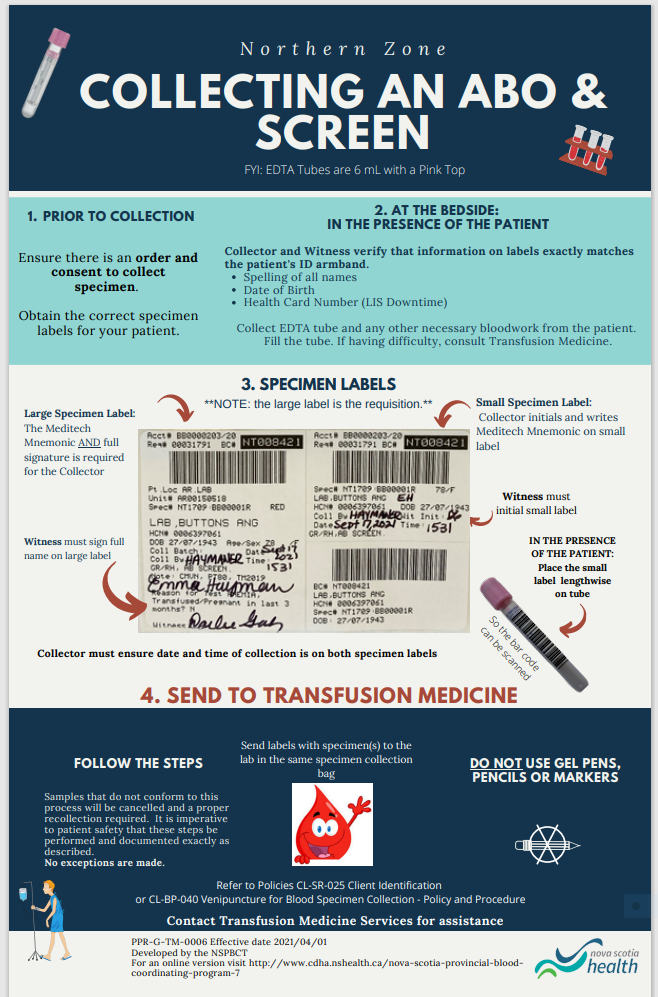 Antibody ScreenMnemonic                            ABS Specimen                              Plasma Collection Tube                   7 mL EDTA (pink)                                              Special Instructions            See information for collection of Transfusion Medicine specimens on pages                                                                     34-35.Crossmatch of Red Cell(s) Mnemonic                            GRRH & ABS & RC(s)Specimen                              Plasma Collection Tube                   7 mL EDTA (pink) Special Instructions            See information for collection of Transfusion Medicine specimens on pages                                                                     34-35.Blood Bank QE2Mnemonic                            BBQE2 Specimen                              Plasma Collection Tube                   7 mL EDTA (pink)                                              Special Instructions            Patient presents with a Pre-op req from QEII with BBQE2 stamped on it. Collector to follow collection protocol for Transfusion Medicine specimens (pages 34-35) and complete the QEII requisition with collector and witness required information. Tube is to be directly referred out to the QEII.Blood Bank HoldMnemonic                            BBHOLDSpecimen                              Plasma Collection Tube                   7 mL EDTA (pink) Special Instructions            See information for collection of Transfusion Medicine specimens on pages                                                                     34-35.Blood Group/TypeMnemonic                            GRRHSpecimen                              Plasma Collection Tube                   7 mL EDTA (pink)                                       Special Instructions            See information for collection of Transfusion Medicine specimens on pages                                                                    34-35.Indirect Antiglobulin Test Mnemonic                             IDATSpecimen                               Whole BloodCollection Tube                    7 mL EDTA (pink)                                                Special Instructions             See information for collection of Transfusion Medicine specimens on pages                                                                     34-35.Direct Antiglobulin Test (Coombs)Mnemonic                            DATSpecimen                              Whole BloodCollection Tube                   7 mL EDTA (pink) or EDTA (lavender)Special Instructions            See information for collection of Transfusion Medicine specimens on pages                                                                     34-35.Cold Agglutinins Titre Mnemonic                            COLDSpecimen                              SerumCollection Tube                   10 mL red top (non additive)Special Instructions            DO NOT collect after 9am, Allow to clot for one hourFor Lab use only                 Allow to clot for one hour. Must be tested without delayCord DATMnemonic                            CORD DATSpecimen                              Whole BloodCollection Tube                   7 mL EDTA (pink) or 4 mL EDTA (lavender) or 10 mL serum (red)Cord GRRHMnemonic                           CORD GRRHSpecimen                             Whole BloodCollection Tube                   7 mL EDTA (pink) or 4 mL EDTA (lavender) or 10 mL serum (red)Cord HOLDMnemonic                            CORD HOLDSpecimen                              Whole BloodCollection Tube                   7 mL EDTA (pink) or 4 mL EDTA (lavender) or 10 mL serum (red)Kleihauer Mnemonic                            KLQSpecimen                              Whole BloodCollection Tube                   7 mL EDTA (pink) or 4 mL EDTA (lavender) Special Instructions            Must be drawn as soon as possible after delivery or for a suspected
                                               hemorrhage, CBC sample is acceptable, provided it was collected
                                               following delivery or suspected hemorrhage. This is not a STAT test, WhnRho is                                                 required to be given within 72 hours of the event. Transfusion Reaction InvestigationMnemonic                            TRXSpecimen                              Plasma or SerumCollection Tube                   7mL EDTA pink top (EDTA) and 10mL serum (red)Special Instructions            See information for collection of Transfusion Medicine specimens on pages                                                                    34-35.Neonatal GRRHMnemonic                           NEO-GRRHSpecimen                             Whole BloodCollection Tube                  EDTA (lavender) microtainer or a Red (non-additive) microtainer-refer to                                               Appendix G: Maximum Total Pediatric Blood Collection Volume in the                                               Venipuncture for Blood Specimen Collection policy and Procedure (CL-PB-040)                                               prior to collecting blood on a Neonate.MICROBIOLOGY TEST CATALOGUERefer to Provincial Microbiology User’s Manual PPHLN – M0008-02 for instructions and tests not found in this manual.provincial-microbiology-users-manual.pdfSPECIMEN COLLECTION AND TRANSPORT INTRODUCTIONThis guide to specimen collection and transport provides information on the appropriate collection and handling of optimal specimens to ensure the best chance of detection of organisms causing infection. It is hoped this manual will be able to provide advice to give guidance in most circumstances. If a laboratory user has a question that remains unanswered after consulting the manual, a laboratory staff member or Microbiologist should be contacted.Specimens often contain potentially infectious micro-organisms: consequently, it is essential that routine precautions be followed. All specimens should be considered hazardous, not only for the micro-organisms that are suspected of being present, but also for other infectious agents that are present at low prevalence in the population. As carriage of these infectious agents is often not known either to the patient or to the physician or health care worker, the best defense against infection is to assume that the specimens are infectious and to take precautions accordingly. GENERAL GUIDELINESSpecimens are collected to provide information about organisms that are causing infection. While these organisms can be part of the normal flora, it is important to ensure that normal flora is excluded from the specimen as much as possible. Pathogens may be a small component of the organisms contained within a specimen collected from a site that possesses a normal flora. Use of transport medium, and refrigeration when transportation to the laboratory is required can be important to preserve the viability of organisms to allow their detection.When infection is caused by a complex flora, cultures may only detect a subset of the organisms present. Extensive workup of isolates in these circumstances is often not helpful as results are delayed and do not reflect the range of organisms present. These specimens are reported reflecting the type of flora present. Treatment is best chosen empirically.Specimens should be collected before starting antimicrobial agents wherever possible, without compromising care.When specimens are collected, it is important that the external surface of the specimen container and the requisition are not contaminated. Leaking specimens or specimens with evidence of external contamination will usually result in rejection of the specimen by the laboratory.As soon as the specimen is collected and the container appropriately labelled, the specimen container should be placed in a plastic specimen bag. The requisition should be completed and placed in the side pouch separate from the specimen container. The requisition should not be placed in the same part of the bag as the specimen.NOTE:Use appropriate specimen collection material. Sterile collection material and aseptic technique must be used for collection of specimens using invasive procedures.For specimens from non-sterile sites, attempt to collect the specimen with as little contamination from the surrounding normal flora as possible. PPHLN: Provincial Microbiology User’s Manual - 2017PPHLN-M0008-029If a specimen is to be collected through intact skin, the skin should be disinfected thoroughly, allowing several minutes for the disinfectant to have effect. Examples of skin disinfectants include 70% alcohol, iodine solution, povidone-iodine, chlorhexidine, etc. If tincture of iodine is used, remove with 70% ethanol after procedure to prevent burning.An adequate amount of specimen should be collected. As a general rule, more is better than less. For example, a tube or urine container with 10 ml of pus is a better specimen than a swab. Small amountsof specimen are subject to drying, becoming aerobic, and other forms of deterioration, whereas larger volumes minimize the risk of false negative results.SPECIMEN IDENTIFICATION AND INFORMATIONThe specimen should be collected in the standard containers available through hospital stores. These containers are selected to have low failure rates and may be selected to be compatible with instruments. Both the specimen container and the requisition must be labelled with two means of identification. Legal name and a government issued number are accepted. Date of birth is not acceptable as an identifier. This is an accreditation requirement. The date and time of collection must be indicated also. The specimen source should be clearly and completely indicated to ensure that the appropriate processing takes place. For example, a "swab of the hip" taken in the OR from the joint would be processed/interpreted quite differently from a superficial swab of a hip ulcer.When specific diagnoses are being considered, they may have a bearing on the processing of the specimen; these diagnoses should be indicated in the clinical detail section on the requisition to ensure that the specific questions can be answered. This is particularly important if the suspect organism is unusual or requires extraordinary processing.Pertinent historical data (e.g. travel, association with a known outbreak, immunosuppression, or underlying disease) should be indicated in the clinical detail section of the requisition. For example, travel history is important in detection of species of organism that are not locally endemic. SPECIMEN TRANSPORT – GENERAL GUIDELINESSpecimens should be transported to the laboratory as quickly as possible.Specimens that cannot be transported rapidly should be refrigerated, with the following exceptions: Blood cultures should be held at room temperature.CSF cultures should be held at room temperature (meningococci are susceptible to cold). PPHLN: Provincial Microbiology User’s Manual Skin scrapings should be kept at room temperature as dermatophytes are cold sensitive.Stool cultures for bacteriology should be mixed with enteric transport medium (Carey-Blair Enteric Transport medium) and kept refrigerated.Stool for parasitology should be placed in a sterile container without any preservative and kept refrigerated. If patient has travelled out of country stool should be mixed with parasite transport medium (SAF) and kept at room temperature.Stool for virology or cytotoxicity (C.Diff) should be placed in a sterile container without any preservative. Store specimen refrigerated prior to transport on ice pack.Swabs should be transported to the laboratory in Amies Transport Medium.For anaerobic culture, as much fluid or pus as possible (up to 50ml) should be collected and sent without delay in a dry sterile container. (Swabs with Amies Transport Medium is also acceptable)NOTE:Do not send specimens in syringes for culture. There are difficulties with maintenance of anaerobic conditions in plastic syringes. Recapping of needles is not recommended because of the risk of needle stick injury. If the volume of the specimen is very low, non-bacteriostatic saline (preservative free) may be drawn up and used to flush the syringe into a sterile container.Abscess CultureMnemonic                            ABSCSpecimen                              SwabCollection Tube                    Amies Swab,Special Instructions             Specify Site, this includes dental abscess and Bartholin cyst specimens.Stability                                 48 hours 2-8oCAFB (TB) CultureMnemonic                            AFBC     Specimen                              Sputum or Bronch WashCollection Tube                    sterile C/S container Special Instructions                  For blood culture for AFB see Blood Culture Mycobacteria/TStability                                       2-80CAspirate CultureMnemonic                            ASPCSpecimen                              Collection Tube                    Sterile C/S ContainerSpecial Instructions             Specify SiteStability                                 48 hours at 2 to 8˚C Body Fluid CultureMnemonic                            BFC (Gallbladder Fluid-order as MISC)Specimen                              Collection Tube                    Sterile C/S Container add heparin and indicate additionSpecial Instructions             Includes gram stain, Stability                                 48 hours at 2 to 8˚CBlood Culture AerobicMnemonic                            BLDAER (Change Count to 1 in LIS if only one blood culture ordered, LIS                                                defaults to 2)  Specimen                              Add 5-10 ml of venous blood per adult bottle and 1-4 ml per pediatric bottle                                                for pediatric patients. Do Not over fill culture bottles.              Collection Tube                   Appropriate Blood Culture bottle.              Special Instructions            Discard first 1 mL of blood in a discard tube to avoid skin contamination of the                                                blood culture.   Change Count to 1 in LIS if only one blood culture ordered, LIS                                                defaults to 2.   Stability                                   Deliver to lab ASAP at Room TempBlood Culture (use if aerobic and anaerobic blood cultures requested by Physician)Mnemonic                            BLDAER and BLDANA (Change Count to 1 in LIS if only one blood culture                                                ordered, LIS defaults to 2)  Specimen                             Add 5-10 ml of venous blood per adult bottle and 1-4 ml per pediatric bottle                                                for pediatric patients. Do Not over fill culture bottles.              Collection Tube                   Appropriate Blood Culture bottle.              Special Instructions            Discard first 1 mL of blood in a discard tube to avoid skin contamination of the                                                blood culture.                  Stability                                   Deliver to lab ASAP at Room TempBlood Culture Mycobacteria/TBMnemonic                           BLTBSpecimen                             Add 3-5 ml of venous blood per adult bottle and 1-4 ml per pediatric bottle for                                                pediatric patients. Do Not over fill culture bottles.              Collection Tube                   Appropriate Blood Culture bottle must be obtained from QEII prior to                                                collection.              Special Instructions            Discard first 1 mL of blood in a discard tube to avoid skin contamination of the                                                blood culture.                 Stability                                   Deliver to lab ASAP at Room TempBone Culture (aerobic and anaerobic)Mnemonic                            BONCSpecimen                              Collection Tube                    Sterile C/S ContainerSpecial Instructions             Deliver to lab without delay at Room Temp        Clostridium difficile (Stool) (C.diff)Mnemonic                            CDIFSpecimen                              Stool, liquid (not formed)Collection Tube                    Sterile C/S Container            Stability                                 24 hours at 2-8oC Chlamydia/GCMnemonic                           CHLGCPCR or UCHLGCPCRSpecimen                             Aptima Swab (female) Vaginal or Urine (male)Collection Tube                   Apitma swab (female) or Sterile C/S container (male)Special Instructions            The preferred specimen for women remains a vaginal swab. Urine is the                                                preferred specimen for male (first 20mL voided, patient must not have                                                urinated in the past 2 hrs).   Stability        		   Aptima swab 60 days at Room Temperature, refrigerate urineCOVID                    Special Instructions       See COVID in Lab section of this manual as test is ordered in the LAB Module in LIS.     CSF CultureMnemonic                            CSFCSpecimen                              CSF Collection Tube                   CSF Collection Tube # 3 Special Instructions            Deliver to lab ASAP   Ear CultureMnemonic                            EARCSpecimen                              SwabCollection Tube                    Amies Swab         Stability                                 48 hours at 2-8oCEye CultureMnemonic                            EYECSpecimen                              SwabCollection Tube                    Amies Swab            Stability                                 48 hours at 2-8oCFungal Culture DermatophytesMnemonic                            FUCDSpecimen                              ScrapingsCollection Tube                    Kit available from lab, dark paper.Special Instructions             See Provincial Microbiology user’s manual.Fungal Culture SystemicMnemonic                            FUCSSpecimen                              Bronchial WashCollection Tube                    Sterile C/S containerSpecial Instructions             Test performed at QEII   Miscellaneous Aerobic CultureMnemonic                            MISCSpecimen                              SwabCollection Tube                   Amies SwabSpecial Instructions            Specify Site. Includes gram stain.   Stability                                 48 hours at 2-8oCMouth CultureMnemonic                            MOUCSpecimen                              SwabCollection Tube                    Amies SwabStability                                 48 hours at 2-8oCMRSA SCREENMnemonic                              MRSA Specimen   		     Collection Tube 	                    Amies SwabSpecial Instructions              Order specimens “CONG” combo nares and groinStability                                  48 hours at 2-8oCOva and Parasite ScreenMnemonic                           OPSR     Specimen                              Stool                     Collection Tube                   Sterile C/S container or SAF FixativeSpecial Instructions            Test not indicated for in patents in hospital >72hrs. Indicate if travel outside of                                                country and test request will be changed to OPCT and sent to QEII for O&P                                                microscopy.      Stability                                 48 hours at 2-8oCPinworm ExaminationMnemonic                           PINWSpecimen                             Scotch tape (shiny) collection of perianal area, attached to a glass slideStability                                 24 hours at room temperaturePlacenta Culture and TRUE swabs for stillbornMnemonic                           MISCSpecimen                             Placenta (Maternal and Fetal) TRUE (fetus throat, Fetus rectal, Fetus umbilical,                                               Fetus ear)Collection Tube                  Amies swab       Stability                               48 hours at 2-80C          Sputum CultureMnemonic                           SPUCSpecimen                             C/S Container Collection Tube                   Sterile C/S containerSpecial Instructions            Indicate if expectorated, suction, induced or Bronchial wash specimen.Stability                                 24 hours at 2-80CStool CultureMnemonic                           STOCSpecimen                             StoolCollection Tube                  Enteric Transport MediaSpecial Instructions           Test not indicated for in patents in hospital >72hrs.Stability                               24 hours at 2-80CStool Viral CultureMnemonic                            VIRCSpecimen                              StoolCollection Tube                    Sterile C/S containerSpecial Instructions             Specify virus requested. Test will be performed at QEII.Stability                                 24 hours at 2-80C Throat Culture Mnemonic                           THRCSpecimen                             swabCollection Tube                   Amies  swabStability                                48 hours at 2-80CTissue CultureMnemonic                           TISCSpecimen                             Tissue Collection Tube                  Sterile C/S containerSpecial Instructions            Specify Site. Includes gram stain. Deliver to lab ASAP. Stability                               Keep at room temperature and deliver to lab ASAP.Trichomonas (Wet Prep Trichomonas)Mnemonic                           TRICHSpecimen                             swab Collection Tube                   Plain swab (SWUBE) with warm saline added and delivered to lab immediately                                                after collection.Special Instructions            Plain swab with warm saline added and delivered to lab immediately after                                                collection. Will be rejected if not collected properly.Umbilical Culture Mnemonic                          UMBCSpecimen                             swabCollection Tube                  Amies swabStability                               48 hours 2-8oC     Urine Culture Mnemonic                           URNCSpecimen                             urineCollection Tube                  sterile C/S containerStability                               Refrigerate 2-8oC. Must be cultured within 24hs of collection.Vaginal Strep Group B Screen Culture Mnemonic                          VAGBSpecimen                            vaglrectalCollection Tube                  Amies swabStability                               48 hours 2-8oC     Vaginal Culture Mnemonic                          VAGC- do not order unless than 12 years old or requested by specialist or                                              clinical indication for culture                                             Order VAGS (Vaginitis screen) for patient 12 years and olderSpecimen                            VaginalCollection Tube                  Amies swabStability                               48 hours at 2-8oC   Vaginal >50 years-older Mnemonic                           GRSA               Specimen                             VaginalCollection Tube                  Amies swabStability                               48 hours at 2-8oC   Vaginitis ScreenMnemonic                            VAGSSpecimen                              swabCollection Tube                   Amies swabStability                                48 hours at 2-8oC   Viral CultureMnemonic                          VIRCSpecimen                           swab or stoolCollection Tube                 COPAN UTM or Viral Transport Media for swab or sterile C/S container for                                              stool Special Instructions           Specify virus requested. Refrigeration is recommended once collected. Deliver                                               to lab ASAP.Stability                               Refrigerate after collection and freeze if delay in sending to reference lab.VRE SCREENMnemonic      		VRE   Specimen 		SwabCollection Tube 		Amies Agar Swab for screenSpecial Instructions    	Rectal SwabStability      		48 hours at 2-8oC   Wound CultureMnemonic                            WOUCSpecimen                              SwabCollection Tube                   Amies Agar SwabSpecial Instructions            Specify Site. Includes gram stain.  Stability                                48 hours at 2-8oC   VersionDateReasonRevised By1.12022-09-19Updated the tube collection requirements for ionized calcium-provincial changeLeanne Carter, QTS1.22023-01-31CARB was listed twice in catalog but had 2 different tube types. Changed TSH to be Serum SST and removed the plasma as staff were trying to use plasma for add on testing.Joel Scopie, Sr MLT1.32023-03-22-2023-08-14CARB testing now done in CRH, revised collection requirements. Removed Tobramycin as no longer tested in NZ. Updated number of tubes to be collected for Blood Bank tests. Added cord Hold. Added Anaplasma and Babesia testing. Added Urine Drug testing. Removed urine phosphorus and 24-hour urine phosphorus as referred out to the QEII now. Removed U24 pH, changed U24 Cortisol to QE2 and added SST tube as an option for Prealbumin.Joel Scopie, Sr MLTLeanne Carter, QTS1.42023-12-04Minor revisions to urine methods – Urine CA, MG, UREA and URIC no longer tested at CCH, will best referred to CRH as of 2023-12-12. 24 hour Calcium Creatinine Plus ratio to go to the QEII.Joel Scopie, Sr MLT2.02024-03-22Added Cortisol DST to catalogue as it is now referred to CEHHC instead of QE2. Removed Platelet function assay testing going to the Aberdeen as that analyzer has been removed from service. Updated the collection information for the collection of Transfusion Medicine specimens and put all in one section.Holly Mosher, Pre-Analytical TSLeanne Carter QTSApproverName: Leanne CarterSignature:  see paper masterPosition: Quality Technical SpecialistDate: 2024-05-22ApproverName: Jim HumbySignature: see paper masterPosition: Northern Zone Lab DirectorDate: 2024-05-22